Discussion and DirectionThe California Public Utilities Commission (CPUC) approves the statewide measure package for Convection Oven, Commercial, Fuel Substitution – SWFS022-02. This is a revision to an existing measure package SWFS022-01. The measure package was updated in accordance with Resolution E-5152. SWFS022-02 will become effective on January 1, 2023. Measure package SWFS022-01 will be set to expire on December 31, 2022. Measure Package SummaryThe measure updates were in response to Resolution E-5152 to update the measure package for PY2023. This measure package meets all fuel substitution guidance document requirements. Key updates include:Added data collection requirements per Resolution E-5152.Updated material and labor costs per Resolution E-5152.Migration of Energy Impact Tables to the eTRM Permutation energy savings values.Critical Review IssuesReviewers confirmed that all updates were completed in accordance with CPUC policy and guidance. The Ex Ante Review team had minor comments for Southern California Edison (SCE) to address, such as the implementation of the cost data and correcting the Energy Efficiency Policy Manual reference. SCE has addressed the review comments.State of CaliforniaState of CaliforniaState of CaliforniaM e m o r a n d u mM e m o r a n d u m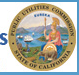 Date:To:CC:From:Peter BiermayerPeter BiermayerSubject: